КОЛИЧЕСТВО 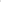 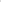 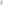 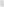 свободных мест для приема получателей социальных услуг в АСУСО «Атакский ПНИ» на 22.09.2020г.Расчетная мощность учрежденияРасчетная мощность учрежденияЧисленность получателей социальных услугЧисленность получателей социальных услугКоличество свободных местКоличество свободных мест255255254 из них 1 изЧукотского АО254 из них 1 изЧукотского АО00Наименование отделенияНаименование отделенияКоличество свободных мест по категориям получателей социальных услугКоличество свободных мест по категориям получателей социальных услугКоличество свободных мест по категориям получателей социальных услугКоличество свободных мест по категориям получателей социальных услугНаименование отделенияНаименование отделенияМужчины койко-местМужчины койко-местЖенщины койко-местЖенщины койко-местСоциально-медицинское отделениеСоциально-медицинское отделение0000Отделение МилосердияОтделение Милосердия0000- лица, находящиеся на постельном режиме или передвигающиеся в пределах палаты с посторонней помощью;- лица, находящиеся на постельном режиме или передвигающиеся в пределах палаты с посторонней помощью;0000- тяжелобольные лица, находящиеся на постоянном постельном режиме;- тяжелобольные лица, находящиеся на постоянном постельном режиме;0000- инвалиды — колясочники- инвалиды — колясочники0000Отделение реабилитации молодых инвалидовОтделение реабилитации молодых инвалидов----Отделение медико-социальной реабилитации детей инвалидовОтделение медико-социальной реабилитации детей инвалидов----